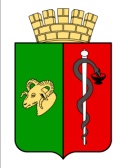 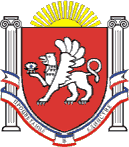 ЕВПАТОРИЙСКИЙ ГОРОДСКОЙ СОВЕТ
РЕСПУБЛИКИ КРЫМР Е Ш Е Н И ЕI созывСессия №8622.02.2019                             г. Евпатория                                          №1-86/5О результатах экспертно-аналитического мероприятия Контрольно-счётного органа – Контрольно-счетной палаты городского округа Евпатория Республики КрымВ соответствии со статьями 35, 38 Федерального закона от 06.10.2003 № 131-ФЗ «Об общих принципах организации местного самоуправления в Российской Федерации», Федеральным законом от 07.02.2011 № 6-ФЗ «Об общих принципах организации и деятельности контрольно-счетных органов субъектов Российской Федерации и муниципальных образований», ч.1 ст. 1 Положения о Контрольно-счетном органе – Контрольно-счетной палате городского округа Евпатория Республики Крым, утвержденного решением Евпаторийского городского совета Республики Крым от 29.04.2016 № 1-34/7, заслушав информацию заместителя председателя Контрольно-счетного органа – Контрольно-счетной палаты городского округа Евпатория Республики Крым о проведенном экспертно-аналитическом мероприятии, рассмотрев заключение о результатах экспертно-аналитического мероприятия «Финансово-экономическая экспертиза муниципальной программы «Управление муниципальным имуществом городского округа Евпатория Республики Крым на 2016 – 2018 годы», утвержденное распоряжением председателя КСП ГО Евпатория РК от 21.01.2019 № 01-23/2, городской совет Р Е Ш И Л:Принять к сведению информацию КСП ГО Евпатория РК, изложенную в заключении о результатах экспертно-аналитического мероприятия «Финансово-экономическая экспертиза муниципальной программы «Управление муниципальным имуществом городского округа Евпатория Республики Крым на 2016-2018 годы».Обязать администрацию города Евпатории Республики Крым, ответственного исполнителя муниципальной программы – департамент имущественных и земельных отношений администрации города Евпатории Республики Крым рассмотреть выводы, изложенные в заключении КСП ГО Евпатория РК и принять действенные меры по оптимизации положений муниципальной программы.Настоящее решение вступает в силу со дня его принятия и подлежит обнародованию на официальном сайте Правительства Республики Крым – http://rk.gov.ru в разделе: муниципальные образования, подраздел – Евпатория, а так же на официальном сайте муниципального образования городской округ Евпатория Республики Крым – http://my-evp.ru в разделе Документы, подраздел – Документы городского совета в информационно-телекоммуникационной сети общего пользования.Контроль за исполнением настоящего решения возложить на комитет Евпаторийского городского совета по вопросам курорта, туризма, культуры, молодежной политики и спорта. ПредседательЕвпаторийского городского совета				                    О.В. Харитоненко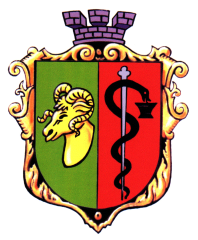 Контрольно-счётный орган - Контрольно-счетная палата городского округа Евпатория Республики КрымЗаключениео результатах экспертно-аналитического мероприятия «Финансово-экономическая экспертиза муниципальной программы «Управление муниципальным имуществом городского округа Евпатория Республики Крым на 2016-2018 годы»УТВЕРЖДЕНО Распоряжением председателя Контрольно-счётного органа - Контрольно-счетной палаты городского округа Евпатория Республики Крым от «21» января 2019 года № 01-23/2Одобрено Коллегией КСП ГО Евпатория РКПротокол от «21» января 2019 № 1/57Евпатория 2018 Заключениео результатах экспертно-аналитического мероприятия «Финансово-экономическая экспертиза муниципальной программы «Управление муниципальным имуществом городского округа Евпатория Республики Крым на 2016-2018 годы»Основание для проведения мероприятия:На основании распоряжения председателя Контрольно-счётного органа – Контрольно-счетной палаты городского округа Евпатория Республики Крым от 27.09.2018 № 01-23/60 (с изменениями), в соответствии с п. 3.15.2 годового плана работы Контрольно-счётного органа – Контрольно-счетной палаты городского округа Республики Крым на 2018 год, утвержденного приказом от 29.12.2017 № 01-25/77 (с изменениями), решением Евпаторийского городского совета от 22.06.2018 № 1-75/6 Контрольно-счётным органом – Контрольно-счетной палатой городского округа Евпатория Республики Крым (далее – КСП ГО Евпатория РК) проведена финансово-экономическая экспертиза муниципальной программы «Управление муниципальным имуществом городского округа Евпатория Республики Крым на 2016-2018 годы» (далее - экспертно-аналитическое мероприятие).Экспертно-аналитическое мероприятие проведено камерально по предоставленным документам:- муниципальная программа «Управление муниципальным имуществом городского округа Евпатория Республики Крым на 2016-2018 годы», утвержденная постановлением администрации города Евпатории Республики Крым от 15.12.2015 № 1972-п (в редакции постановлений администрации от 18.01.2017 № 87-п, от 01.11.2017 № 2995-п);- отчет департамента имущественных и земельных отношений администрации города Евпатории Республики Крым о ходе реализации и об оценке эффективности муниципальной программы «Управление муниципальным имуществом городского округа Евпатория Республики Крым на 2016-2018 годы» по состоянию на 01.01.2018;- сводный годовой отчёт управления экономического развития администрации города Евпатории Республики Крым о ходе реализации и об оценке эффективности муниципальных программ городского округа Евпатория Республики Крым за 2017, утвержденный заместителем главы администрации Байдецкой М.А.;- нормативные правовые акты муниципального образования городской округ Евпатория Республики Крым;- иные нормативные правовые акты по исследуемым вопросам, документы, заключения, отчетность, информации и пояснения, представленные объектом мероприятия, структурными подразделениями администрации города Евпатории Республики Крым;- материалы контрольных и экспертно-аналитических мероприятий, проведенных Контрольно-счётным органом – Контрольно-счетной палатой городского округа Евпатория Республики Крым (далее- КСП ГО Евпатория РК).Предмет мероприятия: процесс формирования и реализации муниципальной программы «Управление муниципальным имуществом городского округа Евпатория Республики Крым на 2016-2018 годы», в частности: правовые акты и иные документы, связанные с формированием и реализацией программы; финансовые и иные документы, подтверждающие и обосновывающие включение и выполнение программных мероприятий.Цель (цели) мероприятия: Анализ порядка формирования и реализации в 2017 году муниципальной программы «Управление муниципальным имуществом городского округа Евпатория Республики Крым на 2016-2018 годы», проведенной оценки эффективности и результативности ее реализации.Вопросы экспертно-аналитического мероприятия:1. Оценка соответствия муниципальной программы требованиям законодательства Российской Федерации, Республики Крым и нормативным правовым актам городского округа Евпатория Республики Крым, документам стратегического планирования.2. Анализ и оценка объемов финансового обеспечения муниципальной программы.3. Анализ и оценка системы управления и контроля реализации муниципальной программы.Объект мероприятия: департамент имущественных и земельных отношений администрации города Евпатории Республики Крым (далее – департамент, ДИЗО).Исследуемый период: с 01.01.2017 по 31.12.2017Сроки проведения мероприятия с 01.10.2018 по 28.12.2018Краткая информация об объекте экспертно-аналитического мероприятия: Положение о департаменте имущественных и земельных отношений администрации города Евпатории Республики Крым в новой редакции (далее – Положение о департаменте в новой редакции) утверждено решением Евпаторийского городского совета Республики Крым от17.02.2017 № 1-53/10.Согласно п. 2 Положения о департаменте в новой редакции, основными задачами ДИЗО являются:- разработка и проведение единой государственной политики в сфере имущественных и земельных отношений муниципального образования городской округ Евпатория Республики Крым;- обеспечение эффективного управления муниципальным имуществом и земельными ресурсами муниципального образования городской округ Евпатория Республики Крым;- реализация полномочий органов местного самоуправления муниципального образования городской округ Евпатория Республики Крым в отношении муниципального имущества (движимого и недвижимого, включая земельные ресурсы);- обеспечение функционирования эффективной системы учета, инвентаризации и оценки движимого и недвижимого имущества (включая земельные ресурсы), находящегося в муниципальной собственности;- обеспечение максимальной эффективности и доходности использования муниципального имущества;- администрирование доходов муниципального бюджета в части средств от реализации использования муниципального имущества (включая земельные участки) или прав на него, за исключением муниципального жилищного фонда;- создание условий для эффективного и рационального владения, пользования и распоряжения земельными участками, находящимися в муниципальной собственности;- использование муниципального имущества и земельных ресурсов муниципального образования в качестве инструмента для привлечения инвестиций в экономику;- осуществление полномочий арендодателя и представителя собственника, продавца недвижимого и движимого имущества муниципальной собственности;обеспечение защиты имущественных прав и законных интересов муниципального образования при ведении дел в судах всех инстанций.Свидетельство о государственной регистрации юридического лица – департамента имущественных и земельных отношений администрации города Евпатории Республики Крым серии 91 № 000616151 выдано 30.12.2014 Межрайонной инспекцией Федеральной налоговой службы №6 по Республике Крым, запись о создании юридического лица внесена 27.12.2014 ОГРН 1149102178180.В соответствии с Выпиской из Единого государственного реестра юридических лиц:организационно-правовая форма – Муниципальные казенные учреждения;местонахождение: 297408, Республика Крым, г. Евпатория, ул. Революции, д. 61/4/84;основной вид деятельности – 84.11.3 Деятельность органов местного самоуправления по управлению вопросами общего характера.Финансирование и материально-техническое обеспечение деятельности ДИЗО осуществляется за счет средств местного бюджета муниципального образования городской округ Евпатория Республики Крым.Постановлением администрации города Евпатории Республики Крым от 10.11.2016 № 2945-п «Об изменении типа муниципального бюджетного учреждения «Распорядительная дирекция имущества городского округа Евпатория» в целях создания муниципального казанного учреждения распорядительная дирекция имущества городского округа Евпатория» создано МКУ «РДИ» и утвержден его Устав в новой редакции.В соответствии с Уставом в новой редакции МКУ «РДИ», учреждение осуществляет свою деятельность в целях устойчивого выполнения задач, делегированных ДИЗО в сфере земельных и имущественных и отношений по исполнению публичных обязательств перед физическими и юридическими лицами, в том числе:- организационно-техническая помощь по вопросам управления и распоряжения муниципальным имуществом;- подготовка документов по предоставлению земельных участков гражданам и юридическим лицам, по переоформлению, завершению оформления прав на земельные участки;- подготовка проектов договоров купли-продажи, аренды, безвозмездного пользования, соглашений об установлении ограниченного права пользования земельными участками (сервитутов) и др.;- принимает участие в ведении учета объектов муниципальной собственности, ведении реестра объектов муниципального имущества, в рассмотрении обращений граждан и юридических лиц, консультировании по имущественным и земельным вопросам;- и др.Результаты экспертно-аналитического мероприятия.Общая информация о предмете экспертно-аналитического мероприятияВ соответствии с частью 1 статьи 153 и частью 2 статьи 179 Бюджетного кодекса Российской Федерации, Евпаторийский городской совет Республики Крым рассматривает и утверждает бюджет городского округа Евпатория Республики Крым и отчет о его исполнении, осуществляет контроль в ходе рассмотрения отдельных вопросов исполнения местного бюджета на своих заседаниях, заседаниях комитетов, комиссий, рабочих групп городского совета, в ходе проводимых им слушаний и в связи с депутатскими запросами. Евпаторийский городской совет Республики Крым вправе осуществлять рассмотрение проектов муниципальных программ городского округа Евпатория Республики Крым и предложений о внесении изменений в муниципальные программы городского округа Евпатория Республики Крым в порядке, установленном нормативными правовыми актами Евпаторийского городского совета Республики Крым. В соответствии с Уставом муниципального образования городской округ Евпатория Республики Крым, в части проектов муниципальных программ и муниципальных программ, к исключительным полномочиям представительного органа относятся: принятие документов стратегического планирования, планов и программ развития городского округа, утверждение отчетов об их исполнении; одобрение проектов муниципальных программ городского округа; принятие планов и программ комплексного социально-экономического развития городского округа Евпатория; утверждение программ комплексного развития систем коммунальной инфраструктуры городского округа Евпатория; утверждение прогнозного плана (программы) приватизации муниципального имущества.Порядок отбора, рассмотрения проектов муниципальных программ, муниципальных программ, а также предложений о внесении изменений в муниципальные программы городского округа Евпатория Республики Крым Евпаторийским городским советом (далее – Порядок рассмотрения муниципальных программ городским советом) утвержден решением Евпаторийского городского совета Республики Крым от 25.11.2016 № 1-47/9 (с изменениями).Порядком рассмотрения муниципальных программ городским советом установлены следующие процедуры:отбора и рассмотрения утвержденных в установленном законодательством порядке муниципальных программ городского округа Евпатория Республики Крым;рассмотрения проектов муниципальных программ, подлежащих утверждению (принятию) представительным органом муниципального образования согласно Устава;рассмотрения Евпаторийским городским советом Республики Крым предложений о внесении изменений в утвержденные в установленном законодательством порядке муниципальные программы городского округа Евпатория Республики Крым;предоставления проектов муниципальных программ, а также действующих муниципальных программ и предложений о внесении в них изменений в Контрольно-счетный орган – Контрольно-счетную палату городского округа Евпатория Республики Крым для проведения финансово-экономической экспертизы.Рассмотрению Евпаторийским городским советом Республики Крым подлежат проекты муниципальных программ, перечисленных выше, а также муниципальные программы (их проекты) и предложения по внесению изменений в муниципальные программы, отобранные на основании критериев и в порядке, установленном в разделе 2 Порядка рассмотрения муниципальных программ городским советом, после проведения финансово- экономической экспертизы контрольно-счетным органом муниципального образования, оформленной в виде заключения.Порядок разработки, реализации и оценки эффективности муниципальных программ городского округа Евпатория Республики Крым (далее – Порядок разработки муниципальных программ), в проверяемом периоде был утвержден постановлением администрации города Евпатории Республики Крым от 11.12.2015 № 1897-п (далее – постановление № 1897-п).Согласно порядку разработки муниципальных программ в редакции постановления № 1897-п, муниципальная программа – документ стратегического планирования, содержащий комплекс планируемых мероприятий, взаимоувязанных по задачам, срокам осуществления, исполнителям и ресурсам, обеспечивающих наиболее эффективное достижение целей, решение задач социально-экономического развития муниципального образования, разрабатываемый сроком не менее, чем на три года.Муниципальная программа утверждается постановлением администрации города Евпатории Республики Крым.Разработка муниципальных программ осуществляется ответственным исполнителем совместно с соисполнителями и участниками муниципальной программы на основании перечня муниципальных программ, утверждаемого правовым актом администрации города Евпатории Республики Крым. Проект перечня формируется управлением экономического развития на основании предложений отраслевых, функциональных и территориальных органов администрации.Перечень муниципальных программ содержит наименования муниципальных программ (подпрограмм), наименования ответственных исполнителей муниципальных программ.Проект муниципальной программы подлежит обязательному согласованию с управлением экономического развития и департаментом финансов администрации города Евпатории Республики Крым.Согласно п. 2.8 Порядка разработки муниципальных программ, в департамент финансов вместе с проектом муниципальной программы ответственный исполнитель в обязательном порядке направляет расчет финансово-экономического обоснования ресурсов, необходимых для реализации муниципальной программы.При уточнении объемов финансового обеспечения реализации муниципальной программы основные параметры муниципальной программы, в том числе целевые показатели (индикаторы) муниципальной программы, входящих в ее состав подпрограмм, ожидаемые результаты, подлежат корректировке в соответствии с методиками расчета данных показателей.Финансовое обеспечение реализации муниципальных программ в части расходных обязательств муниципального образования осуществляется за счет бюджетных ассигнований муниципального образования, в том числе средств федерального бюджета и бюджета Республики Крым, получаемых в форме межбюджетных трансфертов на реализацию муниципальных программ, направленных на достижение целей, соответствующих государственным программам Российской Федерации, государственным программам Республики Крым, а также за счет привлечения внебюджетных источников.Годовой отчет о ходе реализации и об оценке эффективности муниципальной программы формируется ответственным исполнителем совместно с соисполнителями до 1 марта года, следующего за отчетным, согласовывается с департаментом финансов и направляется в управление экономического развития.1. Общая характеристика основных параметров муниципальной программы, оценка ее содержания на соответствие требованиям законодательства Российской Федерации, Республики Крым и нормативным правовым актам городского округа Евпатория Республики Крым, документам стратегического характера.Перечень муниципальных программ городского округа Евпатория Республики Крым в проверяемом периоде (далее – Перечень) был утвержден постановлением администрации города Евпатории Республики Крым от 06.12.2016 № 3284-п. Изменения в Перечень в 2017 году вносились дважды – постановлениями администрации города Евпатории Республики Крым от 31.07.2017 № 2295-п, от 08.11.2017 № 3018-п.Перечнем муниципальных программ городского округа Евпатория Республики Крым, утвержденным постановлением администрации города Евпатории Республики Крым от 06.12.2016 № 3284-п по состоянию на дату утверждения решения о бюджете на 2017 год были предусмотрены 20 муниципальных программ.Согласно перечню муниципальных программ городского округа Евпатория Республики Крым, утвержденному постановлением администрации от 06.12.2016 № 3284-п, ответственным исполнителем Муниципальной программы «Управление муниципальным имуществом городского округа Евпатория Республики Крым на 2016-2018 годы» является департамент имущественных и земельных отношений администрации города Евпатории Республики Крым.Муниципальная программа в первоначальной редакции утверждена постановлением администрации города Евпатории республики Крым от 15.12.2015 № 1972-п.В соответствии с годовым планом работы на 2017 год, утвержденным приказом председателя КСП ГО Евпатория РК от 23.12.2016 № 01-25/17 (с изменениями), на основании решения Евпаторийского городского совета от 26.05.2017 № 1-57/6 «Об утверждении перечня муниципальных программ, отобранных для проведения финансово-экономической экспертизы» КСП ГО Евпатория РК в периоде с 30.05.2017 по 29.09.2017 была проведена финансово-экономическая экспертиза муниципальной программы «Управление муниципальным имуществом городского округа Евпатория Республики Крым на 2016-2018 годы» за 2016 год, по результатам которой были установлены нарушения и недостатки, изложенные в заключении о результатах экспертно-аналитического мероприятия, утвержденном распоряжением председателя КСП ГО Евпатория РК от 01.11.2017 № 01-23/76, в числе которых:В нарушение требований п. 2.6, 2.12, 2.13 Порядка разработки муниципальных программ, Муниципальная программа утверждена постановлением администрации в отсутствие положительного заключения департамента финансов администрации города Евпатории Республики Крым и при наличии не устраненных замечаний управления экономического развития.Анализ состава, структуры и содержания Муниципальной программы показал, что перечень мероприятий Муниципальной программы не является исчерпывающим для максимально эффективного использования муниципального имущества, для достижения оперативных и стратегических целей, стоящих перед органами местного самоуправления и не в полной мере охватывает ту проблематику в сфере имущественных и земельных отношений муниципального образования, которая приведена в текстовой части программы. Цели, задачи и мероприятия Муниципальной программы требуют приведения в соответствие с полномочиями органа местного самоуправления в сфере управления имуществом, возложенными на него действующим законодательством, увязки между собой и объемами финансирования программы:- цель программы не конкретна, изменяется в разных частях программы, а также выходит за рамки полномочий и функций органа местного самоуправления муниципального образования, которые определены Федеральным законом от 06.10.2003 N 131-ФЗ, иными нормативно-правовыми актами;- текстовая часть муниципальной программы имеет противоречия между разделами;- в рамках двух разных мероприятий муниципальной программы запланировано финансирование деятельности двух учреждений, которые выполняют ряд аналогичных функций (ДИЗО и МКУ «РДИ»). При этом, МБУ/МКУ «РДИ» не участвует ни в одном из мероприятий муниципальной программы (согласно приложению №3 к программе), а указано соисполнителем только в паспорте муниципальной программы, таким образом программные расходы по содержанию МКУ «РДИ» не являются обоснованными;- муниципальной программой не предусмотрено мероприятий по созданию эффективной системы учёта муниципального имущества, сохранности и содержания имущества муниципальной казны что отвечало бы проблематике, описанной в разделе 1 муниципальной программы;- реализация мероприятия «Обеспечение создания региональной геоинформационной системы городского округа Евпатория» на территории городского округа по времени выходит за период реализации аналогичного мероприятия Государственной программы на территории Республики Крым, само мероприятие не относится к функционалу ДИЗО, полномочиям органов местного самоуправления городского округа Евпатория, так как предусматривает охват всего региона (выходит за пределы муниципального образования), финансовое обеспечение мероприятия из местного бюджета не обосновано, так как аналогичное мероприятие в рамках Государственной программы финансировалось 2016 году из бюджета Республики Крым;- изменения в Муниципальную программу вносились в объемы финансирования без проведения корректировок показателей ожидаемых результатов и показателей для проведения оценки эффективности реализации Муниципальной программы, что является нарушением п. 2.19 Порядка разработки муниципальных программ, таким образом в программе отсутствует взаимосвязь между финансированием и ее результативностью.Проведенная в ходе мониторинга оценка эффективности реализации Муниципальной программы за 2016 год (0,98 – высокая), не является достоверным результатом выполнения программы и не отражает подлинное состояние реализации муниципальной программы, что не позволяет принимать верные управленческие решения и не является эффективным инструментом контроля.Решением Евпаторийского городского совета РК от 15.11.2017 № 1-66/8 «О результатах экспертно-аналитического мероприятия Контрольно-счетного органа – Контрольно-счетной палаты городского округа Евпатория Республики Крым» результаты реализации за 2016 год муниципальной программы «Управление муниципальным имуществом городского округа Евпатория Республики Крым на 2016-2018 годы» признаны неудовлетворительными. Пунктом 2 указанного решения Евпаторийский городской совет РК обязал администрацию города Евпатории РК рассмотреть выводы, изложенные в заключении КСП ГО Евпатория РК, и в течение 15 (пятнадцати) календарных дней принять действенные меры по оптимизации положений муниципальной программы, отчитаться о принятых мерах перед Евпаторийским городским советом РК.КСП ГО Евпатория РК отмечает, что по состоянию на 28.12.2018 отчета о принятых мерах по устранению недостатков, изложенных в заключении КСП ГО Евпатория РК о результатах экспертно-аналитического мероприятия «Финансово-экономическая экспертиза муниципальной программы «Управление муниципальным имуществом городского округа Евпатория Республики Крым на 2016-2018 годы» и контроль ее исполнения за 2016 год» ДИЗО так и не было представлено Евпаторийскому городскому совету.В адрес КСП ГО Евпатория РК поступила информация ДИЗО (письмо от 01.12.2017 № 3018/06), в которой указано, что департамент рассмотрел заключение КСП ГО Евпатория РК, учел замечания и принял меры по устранению установленных нарушений и недостатков, при этом за период с 01.01.2017 по 01.11.2017 в муниципальную программу «Управление муниципальным имуществом городского округа Евпатория Республики Крым на 2016-2018 годы» были внесены изменения постановлениями администрации от 18.01.2017 № 87-п (дата опубликования 19.01.2017), от 01.11.2017 № 2995-п (дата опубликования 02.11.2017).КСП ГО Евпатория РК отмечает, с сопроводительным письмом ДИЗО от 16.02.2018 № 365/06 поступил проект решения Евпаторийского городского совета Республики Крым «Об устранении нарушений выявленных в результате проведения экспертно-аналитического мероприятия «Финансово-экономическая экспертиза муниципальной программы «Управление муниципальным имуществом городского округа Евпатория Республики Крым на 2016-2018 годы» для подготовки заключения.Представленным для заключения проектом решения предлагалось принять во внимание устранение нарушений, выявленных в результате проведения экспертно-аналитического мероприятия «Финансово-экономическая экспертиза муниципальной программы «Управление муниципальным имуществом городского округа Евпатория Республики Крым на 2016-2018 годы» путем утверждения постановления администрации города Евпатории Республики Крым от 29.12.2017 года № 3470-п «Об утверждении муниципальной программы «Управление муниципальным имуществом городского округа Евпатория Республики Крым на 2018-2020 годы» в новой редакции.Ввиду отсутствия отчета ДИЗО о принятых мерах по устранению недостатков, изложенных в заключении КСП ГО Евпатория РК, а также в связи с тем, что Муниципальная программа «Управление муниципальным имуществом городского округа Евпатория Республики Крым на 2018-2020 годы» в новой редакции, утвержденная постановлением администрации города Евпатории Республики Крым от 29.12.2017 года № 3470-п, не устраняла нарушений и недостатков, выявленных КСП ГО Евпатория РК в ходе финансово-экономической экспертизы муниципальной программы в предыдущей редакции и содержала иные недостатки, проект решения «Об устранении нарушений выявленных в результате проведения экспертно-аналитического мероприятия «Финансово-экономическая экспертиза муниципальной программы «Управление муниципальным имуществом городского округа Евпатория Республики Крым на 2016-2018 годы» не рассматривался Евпаторийским городским советом Республики Крым.Информация об установленных КСП ГО Евпатория РК нарушениях и недостатках была направлена в администрацию города Евпатории Республики Крым с рекомендациями:- пересмотреть нормативные акты, регулирующие порядок разработки, утверждения и реализации муниципальных программ с целью недопущения их противоречия действующему законодательству, а также принять меры по усилению контроля за качеством подготовки таких актов разработчиками;- принять меры по пересмотру подходов к проведению мониторинга муниципальных программ управлением экономического развития администрации города Евпатории Республики Крым, в том числе обеспечить его эффективность. Рассмотреть возможность внесения изменений в Порядок разработки муниципальных программ в части проведения оценки эффективности и мониторинга для обеспечения реальности и достоверности отчета. Промежуточные (по итогам года) отчеты должны содержать информацию, которая позволит своевременно принимать меры по устранению возникших в ходе реализации муниципальной программы проблем и (или) пересмотру программных мероприятий.Информация о принятых администрацией города Евпатории Республики Крым по результатам рассмотрения рекомендаций мерах также отсутствует.КСП ГО Евпатория РК отмечает, что в Порядок разработки, реализации и оценки эффективности муниципальных программ городского округа Евпатория Республики Крым, утвержденный постановлением администрации города Евпатории Республики Крым от 11.12.2015 № 1897-п по состоянию на 28.12.2018 изменений не вносилось, то есть рекомендации КСП ГО Евпатория РК о пересмотре нормативных актов не выполнены.1.1. В анализируемом в ходе настоящего экспертно-аналитического мероприятия периоде действовала Муниципальная программа в редакции постановления администрации города Евпатории Республики Крым от 18.01.2017 № 87-п «О внесении изменений в муниципальную программу «Управление муниципальным имуществом городского округа Евпатория Республики Крым на 2016-2018 годы», утвержденную постановлением администрации города Евпатории Республики Крым от 15.12.2015 № 1972-п, с изменениями от 12.08.2016 № 2127-п» (период действия с 19.01.2017 по 02.11.2017).Детальный анализ текстовой части Муниципальной программы в редакции постановления администрации города Евпатории Республики Крым от 18.01.2017 № 87-п был отражен в заключении КСП ГО Евпатория РК о результатах экспертно-аналитического мероприятия «Финансово-экономическая экспертиза муниципальной программы «Управление муниципальным имуществом городского округа Евпатория Республики Крым на 2016-2018 годы» и контроль ее исполнения за 2016 год», утвержденном распоряжением председателя КСП ГО Евпатория РК от 01.11.2017 № 01-23/76.1.2. Постановлением администрации города Евпатории Республики Крым от 01.11.2017 № 2995-п «О продлении срока действия муниципальной программы «Управление муниципальным имуществом городского округа Евпатория Республики Крым на 2016-2018 годы», утвержденной постановлением администрации города Евпатории Республики Крым от 15.12.2015 № 1972-п, с изменениями от 18.01.2017 № 87-п» муниципальная программа утверждена в новой редакции (период действия с 02.11.2017 по 29.12.2017).КСП ГО Евпатория РК отмечает, что текстовая часть Муниципальной программы в редакции постановления администрации от 01.11.2017 № 2995-п существенным изменениям не подверглась. Недостатки текстовой части Муниципальной программы, изложенные в заключении КСП ГО Евпатория РК по результатам финансово-экономической экспертизы программы за 2016 год, при утверждении программы в новой редакции постановлением администрации от 01.11.2017 № 2995-п, разработчиком программы не были приняты во внимание и устранены.Целью Муниципальной программы в редакции постановления администрации от 01.11.2017 № 2995-п является создание условий для повышения эффективности управления государственным имуществом, снижения социально-экономической напряженности, обеспечения реализации органами местного самоуправления городского округа Евпатория их полномочий и обеспечения доходов бюджета Республики Крым от использования муниципального имущества городского округа Евпатория.Задачи программы в редакции указанного постановления:Предоставление льготным категориям граждан земельных участков из земель муниципальной собственности. Показателем (индикатором) исполнения задачи является количество граждан, которым предоставлены земельные участки, выделенные из земель муниципальной собственности после проведения кадастровых работ. Значение показателя на 2017 год составляло – 424 человека.Завершение процессов государственного кадастрового учета и государственной регистрации прав на объекты недвижимости, находящиеся в собственности городского округа. Индикатором исполнения задачи является доля объектов недвижимого имущества, находящегося в собственности городского округа Евпатория, сведения о которых содержатся в государственном кадастре недвижимости, Едином государственном реестре прав на недвижимое имущество и сделок с ним. Значение показателя на 2017 год – 100%.КСП ГО Евпатория РК отмечает, что согласно текстовой части программы указанный показатель рассчитывается по формуле: Е = x 100%, гдеVфакт – количество объектов недвижимого имущества, находящегося в собственности городского округа Евпатория, сведения о которых внесены в государственный кадастр недвижимости, Единый государственный реестр прав на недвижимое имущество и сделок с ним, в отчетном году;Vплан – общее количество объектов недвижимого имущества, находящегося в собственности городского округа Евпатория, которое подлежит постановке на государственный кадастровый учет и государственной регистрации права собственности городского округа Евпатория на данное имущество в отчетном году.Показатель Vплан в Муниципальной программе не определен, что не позволит рассчитать индикатор выполнения задачи в отчетном периоде. Данное нарушение отмечалось в заключении КСП ГО Евпатория РК по результатам финансово-экономической экспертизы программы за 2016 год.Увеличение доходного потенциала бюджета городского округа. Индикаторами исполнения данной задачи являются:- Доля объектов недвижимого имущества городского округа Евпатория, по которым проведена независимая оценка. Значение показателя на 2017 год – 40%.- Доля земельных участков из земель муниципальной собственности городского округа Евпатория, реализованных на торгах (аукционах), а также проданных прав на заключение договоров аренды земель муниципальной собственности, подлежащих реализации в отчетном году. Значение показателя на 2017 год – 100%.Автоматизация процессов учета и управления собственностью городского округа Евпатория. Показателем (индикатором) исполнения данной задачи является доля объектов недвижимого имущества, введенного в автоматизированную информационную систему, содержащую базу пространственных и атрибутивных данных об объектах, имеющих границы на земной поверхности. На 2017 год исполнение данного показателя не планировалось.Активизация претензионно-исковой работы по взысканию задолженности по арендной плате за землю и имущество в судебном порядке. Показателем (индикатором) данной задачи является количество заверенных переводов документов на русский язык. На 2017 год исполнение данного показателя также не планировалось.В паспорте Муниципальной программы отражена еще одна дополнительная задача, которой нет в текстовой части Муниципальной программы, а также в приложениях: Управление муниципальным имуществом городского округа Евпатория. Соответственно показатели (индикаторы) исполнения данной задачи также в программе отсутствуют.КСП ГО Евпатория РК отмечает, что цель, задачи и мероприятия Муниципальной программы не увязаны между собой.Так, согласно Приложению 2 к Муниципальной программе «Перечень основных мероприятий муниципальной программы «Управление муниципальным имуществом городского округа Евпатория Республики Крым на 2016-2018 годы» (далее – Приложение 2), основными мероприятиями программы являются:1.	Обеспечение предоставления льготным категориям граждан земельных участков из земель муниципальной собственности после проведения кадастровых работ.2.	Обеспечение проведения землеустроительных и кадастровых работ для постановки на государственный кадастровый учёт объектов недвижимого имущества, находящегося в собственности городского округа Евпатория, и государственной регистрации прав.3.	Обеспечение создания региональной геоинформационной системы городского округа Евпатория.4.	Обеспечение проведения независимой оценки земельных участков, объектов недвижимого имущества, находящегося в собственности городского округа Евпатория.5.	Обеспечение проведения земельных торгов.6.	Финансовое обеспечение деятельности ДИЗО.7.	Материально-техническое обеспечение деятельности МБУ «РДИ».8.	Материально-техническое обеспечение деятельности МКУ «РДИ».9. Осуществление полномочий Российской Федерации по подготовке и проведению Всероссийской сельскохозяйственной переписи 2016 года.10. Обеспечение проведения претензионно-исковой работы.Перечисленные мероприятия Муниципальной программы не взаимосвязаны с задачами программы и соответственно показателями (индикаторами) исполнения задач.Основные мероприятия, указанные в Приложении 2 не соответствуют перечню мероприятий, указанных в Приложении 3 к Муниципальной программе «Ресурсное обеспечение и прогнозная (справочная) оценка расходов на реализацию целей муниципальной программы…», в соответствии с которым распределены объемы финансирования основных мероприятий программы по годам.1.3. В соответствии с постановлением администрации города Евпатории Республики Крым от 29.12.2017 № 3470-п «Об утверждении муниципальной программы «Управление муниципальным имуществом городского округа Евпатория Республики Крым на 2016-2020 годы» в новой редакции» с 01.01.2018 вступила в силу новая редакция муниципальной программы.КСП ГО Евпатория РК отмечает, что на проект указанного постановления департаментом финансов администрации города Евпатории Республики Крым и управлением экономического развития Республики Крым давались положительные заключения.Согласно заключению департамента финансов от 26.12.2017 № 01-12/1191 общий объем ресурсного обеспечения на 2018 год и плановый период на 2019 и 2020 годы в представленном в департамент проекте муниципальной программы соответствовал объему бюджетных ассигнований, утвержденных решением Евпаторийского городского совета Республики Крым от 12.12.2017 № 1-68/1 «О бюджете муниципального образования городской округ Евпатория Республики Крым на 2018 год и плановый период 2019 и 2020 годы»:Постановлением администрации города Евпатории Республики Крым от 29.12.2017 № 3470-п утверждена Муниципальная программа с иными показателями объемов ресурсного обеспечения:Таким образом, постановлением администрации города Евпатории Республики Крым от 29.12.2017 № 3470-п утверждена редакция муниципальной программы, которая не соответствует редакции, предоставляемой в департамент финансов для подготовки заключения, то есть фактически утверждена без положительного заключения департамента финансов администрации города Евпатории Республики Крым.Таким образом, замечания контрольно-счетного органа, касающиеся нарушений требований действующего законодательства и муниципальных правовых актов при разработке, утверждении и внесении изменений в муниципальную программу не устранены, а также продолжают допускаться.Следует отметить, что полная финансово-экономическая экспертиза Муниципальной программы в редакции постановления администрации города Евпатории РК от 29.12.2017 № 3470-п в рамках настоящего экспертно-аналитического мероприятия не производилась, так как период ее действия выходит за рамки анализируемого периода.Однако, следует отметить, анализом отдельных положений Муниципальной программы в редакции постановления администрации от 29.12.2017 № 3470-п установлено:Основные мероприятия, направленные на достижение целей и задач, изложенные в разделе 5 текстовой части программы, а также в приложениях 2 и 3 к муниципальной программе различны между собой, перечень и краткое описание подпрограмм не отражены в текстовой части.Целью Муниципальной программы в редакции постановления администрации от 29.12.2017 № 3470-п является создание условий для повышения эффективности управления муниципальным имуществом, обеспечения реализации органами местного самоуправления городского округа Евпатория их полномочий и обеспечения доходов муниципального бюджета от использования муниципального имущества городского округа Евпатория. Задачами программы являются увеличение доходного потенциала бюджета городского округа Евпатория и завершение процессов государственного кадастрового учета и государственной регистрации прав на объекты муниципального имущества (включая земельные участки).КСП ГО Евпатория РК отмечает, что недостатки по расчету показателей эффективности, изложенные в заключении КСП ГО Евпатория РК по результатам финансово-экономической экспертизы программы за 2016 год, при утверждении программы в новой редакции постановлением администрации от 29.12.2017 № 3470-п, также разработчиком (ДИЗО) не были приняты во внимание и устранены:1. Согласно текстовой части программы показатель «Доля объектов недвижимого имущества, находящегося в собственности городского округа, сведения о которых содержатся в государственном кадастре недвижимости, Едином государственном реестре прав на недвижимое имущество и сделок с ним» определяется по формуле: Е = x 100%, показатель Vплан по каждому году также остался не определен, что не позволит рассчитать показатель (индикатор) выполнения мероприятия за отчетный год муниципальной программы. Указанное нарушение отмечалось в заключении КСП ГО Евпатория РК по результатам финансово-экономической экспертизы программы за 2016 год.2. Для расчета показателя «Количество земельных участков из земель муниципальной собственности городского округа Евпатория, реализованных на торгах (аукционах), а также проданных прав на заключение договоров аренды земель муниципальной собственности, подлежащих реализации в отчетном году» не установлены параметры – не определено количество земельных участков, планируемых к реализации на торгах на конец отчетного периода, что не позволит рассчитать показатель выполнения мероприятия муниципальной программы за отчетный год.3. Формулы расчета показателей «Количество объектов недвижимого имущества, по которым проведены землеустроительные и кадастровые работы, на территории МО ГО Евпатория» и «Количество объектов недвижимого имущества МО ГО Евпатория, в отношении которых проведена техническая инвентаризация и оформлены технические паспорта» не корректны.Следует отметить, что за период 2018 года в Муниципальную программу еще дважды вносились изменения постановлениями администрации города Евпатории Республики Крым от 25.07.2018 № 1596-п «О внесении изменений в муниципальную программу «Управление муниципальным имуществом городского округа Евпатории Республики Крым на 2016-2020 годы», утвержденную постановлением администрации города Евпатории Республики Крым от 15.12.2015 № 1972-п, с изменениями от 29.12.2017 № 3470-п» и от 10.12.2018 № 2515-п «О продлении срока действия муниципальной программы «Управление муниципальным имуществом городского округа Евпатория Республики Крым на 2016-2020 годы», утвержденной постановлением администрации города Евпатории Республики Крым от 15.12.2015 № 1972-п, с изменениями от 29.12.2017 № 3470-п, от 25.07.2018 № 1596-п.По результатам внесенных в 2018 году изменений, согласно паспорту и текстовой части Муниципальной программы осталось две задачи с соответствующими каждой задаче мероприятиями:Задача 1. Увеличение доходного потенциала бюджета городского округа Евпатория. Мероприятия, запланированные в рамках выполнения задачи:Обеспечение проведения независимой оценки объектов недвижимого имущества, находящегося в собственности городского округа Евпатория.Обеспечение проведения земельных торгов (включая нотариальное удостоверение аукционной документации).Обеспечение проведения претензионно-исковой работы (организация переводов и нотариального удостоверения договоров аренды, а также иной документации).Подготовка исковых заявлений и представление интересов ДИЗО в судебных заседаниях по делам в судах I и II инстанции.Задача 2. Завершение процессов государственного кадастрового учета и государственной регистрации прав на объекты муниципального имущества (включая земельные участки). Мероприятия, запланированные в рамках выполнения задачи:Обеспечение предоставления льготным категориям граждан земельных участков из земель муниципальной собственности.Обеспечение проведения землеустроительных и кадастровых работ для постановки на государственный кадастровый учет объектов недвижимого имущества, находящегося в собственности городского Евпатория, и государственной регистрации прав.В Приложении 3 добавлена еще две задачи, которые отсутствуют в текстовой части программы и ее паспорте с соответствующими мероприятиями:Задача 3. Обеспечение деятельности бюджетных учреждений. Мероприятия, запланированные в рамках выполнения указанной задачи:3.1. Обеспечение функций ДИЗО.3.2. Обеспечение деятельности МКУ «РДИ».3.3. Обеспечение деятельности МБУ «РДИ».Задача 4. Подготовка и проведение Всероссийской сельскохозяйственной переписи.Как указывалось выше, основными задачами ДИЗО, определенными Положением о департаменте являются: обеспечение эффективного управления муниципальным имуществом и земельными ресурсами муниципального образования; обеспечение максимальной эффективности и доходности использования муниципального имущества; администрирование доходов муниципального бюджета в части средств от реализации использования муниципального имущества (включая земельные участки) или прав на него и создание условий для эффективного и рационального владения, пользования и распоряжения земельными участками, находящимися в муниципальной собственности.В соответствии с требованиями Распоряжения Совета министров Республики Крым от 27 февраля 2015 г. N 160-р "Об утверждении Плана мероприятий по увеличению поступлений налоговых и неналоговых доходов бюджета Республики Крым на 2016 - 2018 годы", постановлением администрации города Евпатории Республики Крым от 01.04.2015 № 203-п (с изменениями) утвержден план мероприятий по увеличению налоговых и неналоговых доходов бюджета муниципального образования городской округ Евпатория Республики Крым на 2015-2017 годы.С целью увеличения поступлений неналоговых доходов ДИЗО были утверждены мероприятия, в числе которых:1. Наполнение Единого государственного реестра недвижимости сведениями об объектах недвижимости, расположенных на территории муниципального образования городской округ Евпатория Республики Крым;2. Вовлечение в инвестиционный процесс земельных участков, незавершенных объектов капитального строительства, имущества предприятий и организаций, находящихся в муниципальной собственности;3. Проведение инвентаризации имущества, находящегося в муниципальной собственности:- систематизация сведений о наличии имущества, находящегося в муниципальной собственности и его использовании;- определение и утверждение перечня сдаваемого в аренду имущества с целью увеличения доходов, получаемых в виде арендной платы или иной платы за сдачу во временное владение и пользование;- выявление неиспользованного (бесхозного) имущества, установление направления эффективного его использования;- выявление неиспользуемых основных фондов муниципальных учреждений и принятие соответствующих мер по их продаже или сдаче в аренду;4. Ведение реестра имущества, находящегося в собственности муниципального образования городской округ Евпатория Республики Крым;5. Осуществление претензионно-исковой работы по взысканию задолженности по договорам аренды (муниципальное имущество, земельные участки) в разрезе арендаторов, выявление причин снижения поступлений и в случае необходимости – принятие мер, направленных на погашение задолженности перед бюджетом (количество арендаторов, имеющих задолженность; количество направленных претензий, с указанием сумм по претензиям; количество поданных исков, суммы по искам; количество удовлетворенных исков и суммы по ним; другая информация о проведенной работе);6. Реализация в полном объеме прогнозного (утвержденного) плана приватизации муниципального имущества;7. Проведение анализа результатов финансово-хозяйственной деятельности МУП в целях обеспечения наиболее полной уплаты налогов и других обязательных платежей в бюджет городского округа, принятие мер по повышению эффективности их работы и недопущению убыточности.КСП ГО Евпатория РК отмечает, что мероприятия 1 и 5 не в полной мере нашли отражение в Муниципальной программе (мероприятия 2, 3, 4, 6 и 7 не нашли отражения вовсе).Проведенный анализ состояния в указанной сфере, а также проведенные в периоде с 2016 по 2018 годы контрольные и экспертно-аналитические мероприятия показали, что нарушения законодательства и недостатки работы в данной сфере ДИЗО касаются практически всех сфер управления муниципальной собственностью. Значительное число нарушений допускается как при принятии правовых актов, так и при непосредственном использовании имущества, аренде, предоставлении и использовании земельных участков, ненадлежащего учета и регистрации объектов имущества муниципальной казны.Так, имеют место случаи передачи недвижимого имущества в хозяйственное ведение или оперативное управление муниципальным унитарным предприятиям или бюджетным учреждением, которое не используется последними в целях, предусмотренных разрешенными видами деятельности предприятий и учреждений (в целях исполнения полномочий, закрепленных в учредительных документах). Указанное недвижимое имущество сдается в аренду предприятиями и учреждениями зачастую с нарушением действующих нормативно-правовых актов муниципального образования городской округ Евпатория Республики Крым в данной сфере, зачастую в отсутствие согласия ДИЗО о сдаче имущества в аренду, полученного в установленном порядке.Указанные нарушения при использовании муниципального имущества, передачи его в аренду были установлены при проведении контрольных мероприятий в МБУ «Порядок», МУП «Уют», МУП «Мойнаки», МУП «ЕвпаторияКрымКурорт», МУП «КурортТоргСервис».Нарушения действующего законодательства в управления и распоряжения муниципальным имуществом продолжают допускаться в том числе по причине того, что отдельные муниципальные правовые акты, регулирующие указанные вопросы не отвечают требованиям действующего федерального законодательства, законодательства Республики Крым, Устава муниципального образования.29.12.2014 решением 12 сессии Евпаторийского городского совета №1-12/1 было утверждено Положение о порядке управления и распоряжения муниципальным имуществом муниципального образования городской округ Евпатория Республики Крым, которое является приложением №1 к данному решению (далее – Положение). Утверждено Положение о комиссии по распоряжению муниципальным имуществом и утверждён состав данной комиссии.В Положение вносились изменения решением Евпаторийского городского совета от 27.11.2015 №1-27/8. Изменения касались порядка списания (подпункты 9,10,11 пункта 17, регламентирующие порядок списания муниципального имущества – исключены, отменено приложение №4, а порядок списания утверждён отдельным решением городского совета).В июле 2016года начальником ДИЗО (Скарбенчук М.А.) был направлен в адрес КСП ГО Евпатория РК проект решения, которым предлагалось принять новую редакцию Положения о порядке управления и распоряжения муниципальным имуществом. Заключением аудитора КСП ГО Евпатория РК от 15.07.2016года № 01-39/101 было предложено доработать проект решения. Однако данная рекомендация не была выполнена структурным подразделением и Положение осталось в прежней редакции.Действующая редакция Положения не отвечает требованиям федерального законодательства, законодательства Республики Крым, Уставу муниципального образования, составлена не корректно.Установленные Положением о порядке управления и распоряжения муниципальным имуществом в редакции решения Евпаторийского городского совета № 1-12/1 нормы, регулирующие порядок управления и распоряжения имуществом в муниципальном образовании городской округ Евпатория Республики Крым, способствуют неэффективному распоряжению и управлению муниципальным имуществом, имеют неоднозначный смысл, что создает условия для злоупотреблений и нарушений в имущественной сфере муниципального образования.2. Анализ и оценка объемов финансового обеспечения муниципальной программы в 2017 году.Финансовое обеспечение реализации муниципальной программы в части расходных обязательств муниципального образования осуществляется за счет бюджетных ассигнований муниципального образования, в том числе средств федерального бюджета и бюджета Республики Крым получаемых в форме межбюджетных трансфертов на реализацию муниципальных программ, а также за счет привлечения внебюджетных источников.Планирование бюджетных ассигнований на реализацию муниципальных программ осуществляется ответственным исполнителем программы. Объемы бюджетных ассигнований на реализацию муниципальных программ утверждаются решением о бюджете городского округа по соответствующей каждой программе целевой статье расходов бюджета в соответствии с утвердившим программу постановлением администрации города Евпатории Республики Крым.В бюджете городского округа Евпатория Республики Крым на 2017 год, утвержденном решением Евпаторийского городского совета Республики Крым от 30.12.2016 № 1-50/3, программные расходы были запланированы в общей сумме 2 194 799 152,27 рублей, из которых на финансирование муниципальной программы «Управление муниципальным имуществом городского округа Евпатория Республики Крым на 2016-2018 годы» - 16 840 256,00 рублей (0,8% от общей суммы программных расходов на 2017 год).Следует отметить, что Муниципальной программой в редакции постановления администрации от 18.01.2017 № 87-п, программные расходы на 2017 год были запланированы в сумме 21 251 256,00 рублей.В соответствии с абз.4 п.2 ст. 179 Бюджетного кодекса Российской Федерации (действие настоящего абзаца было возобновлено с 01.01.2017), государственные (муниципальные) программы подлежат приведению в соответствие с законом (решением) о бюджете не позднее трех месяцев со дня вступления его в силу. Порядком разработки муниципальных программ в редакции постановления № 1897-п установлено, что муниципальные программы подлежат приведению в соответствие с решением о бюджете не позднее двух месяцев со дня вступления его в силу.Однако, Муниципальная программа не была приведена в соответствие с решением Евпаторийского городского совета Республики Крым от 30.12.2016 № 1-50/3 «О бюджете городского округа Евпатория Республики Крым на 2017 год».Следует отметить, что решением Евпаторийского городского совета Республики Крым от 24.03.2017 № 1-54/3 были внесены изменения в решение о бюджете на 2017 год, в соответствии с которыми программные расходы ДИЗО на 2017 год запланированы в размере 21 251 256,00 рублей. При проведении анализа обоснованности планируемых расходов на реализацию программных мероприятий установлено, что департаментом допущен формальный подход к процедуре планирования при подготовке соответствующего бюджетного запроса при формировании проекта бюджета муниципального образования городской округ Евпатория на 2017 год.Всего в течение 2017 года изменения в объемы финансирования Муниципальной программы на 2017 год вносились соответствующими решениями Евпаторийского городского совета Республики Крым трижды.Динамика изменений в ресурсное обеспечение программы, вносимых в анализируемом периоде соответствующими решениями Евпаторийского городского совета Республики Крым приведена на диаграмме 1.Диаграмма 1. В соответствии с решением Евпаторийского городского совета от 25.05.2018 № 1-74/3 «Об исполнении бюджета муниципального образования городской округ Евпатория Республики Крым за 2017 год», утвержденные бюджетные назначения по программным расходам ДИЗО составляли 20 989 687,00 рублей.Согласно Отчету об исполнении бюджета главного распорядителя, распорядителя, получателя бюджетных средств, главного администратора, администратора источников финансирования дефицита бюджета, главного администратора, администратора доходов бюджета (форма по ОКУД 0503127), Отчету о ходе реализации и об оценке эффективности Муниципальной программы по состоянию на 01.01.2018, общие расходы ДИЗО в 2017 году составили 20 565 968,74 рублей, из них исполнение по Муниципальной программе за 2017 год – 20 559 303,74 рублей, что составляет 97,98% от уточненного плана по расходам.Распределение финансирования муниципальной программы в 2017 году по основным мероприятиям приведено на диаграмме 2.Диаграмма 2.Таким образом, наибольший объем финансирования в 2017 году пришелся на обеспечение функций ДИЗО – 50% (10 239,19 тыс. руб.) и на обеспечение функций МКУ «РДИ» - 27% (5 498,61 тыс. руб.), а также на обеспечение проведения землеустроительных и кадастровых работ для постановки на кадастровый учет и государственной регистрации прав объектов недвижимого имущества муниципальной собственности – 21% (4 384,00 тыс. руб.).Согласно Отчету о ходе реализации и об оценке эффективности муниципальной программы «Управление муниципальным имуществом городского округа Евпатория Республики Крым на 2016-2018 годы» по состоянию на 01.01.2018 (далее – Отчет о ходе реализации программы), по результатам проведенного ДИЗО анализа проведенной работы по значениям показателей исполнения на 2017 год достигнута оценка эффективности 0,78 (средняя эффективность муниципальной программы).При этом, экспертно-аналитическим мероприятием установлено:Мероприятие 1. «Предоставление льготным категориям граждан земельных участков из земель муниципальной собственности».Показатель на 2017 год по данному мероприятию согласно Приложению 1 к Муниципальной программе в редакции постановления администрации от 01.11.2017 № 2995-п (действующей по состоянию на конец отчетного периода 2017 года) составлял 424 чел. (количество граждан, которым предоставлены земельные участки, выделенные из земель муниципальной собственности городского округа льготным категориям граждан, после проведения кадастровых работ).В Пояснительной записке к отчету о ходе реализации и об оценке эффективности Муниципальной программы по состоянию на 01.01.2018 информации об исполнении (причинах неисполнения) данного мероприятия в 2017 году информации не представлено. Указанное мероприятие не исполнено в полном объеме в 2017 году.Мероприятие 2. «Обеспечение проведения землеустроительных и кадастровых работ для постановки на государственный кадастровый учёт объектов недвижимого имущества, находящегося в собственности городского округа Евпатория, и государственной регистрации прав». Показатель (индикатор) по данному мероприятию на 2017 год был запланирован в размере 100%. Как указывалось выше, формула определения индикатора в Муниципальной программе была задана не корректно, показатель Vплан по каждому году не был определен, что не позволяет рассчитать исполнение данного показателя (индикатора) за отчетный год при оценке эффективности муниципальной программы.В Пояснительной записке к отчету о ходе реализации и об оценке эффективности Муниципальной программы по состоянию на 01.01.2018 указано: «…Департаментом в 2017 году были поставлены на кадастровый учет 292 объекта недвижимого имущества что составляет 35%. По данному мероприятию за 2017 год. Таким образом, процент исполнения в 2017 году по данному показателю составляет 100%».КСП ГО Евпатория РК отмечает, что вывод ДИЗО об исполнении данного показателя (индикатора) в размере 100% является не обоснованным, не подтвержденным фактическими расчетами.Учитывая изложенное, КСП ГО Евпатория РК считает, что указанное мероприятие не исполнено в полном объеме в 2017 году.Следует отметить, оформление и регистрация в установленном порядке права муниципальной собственности в соответствии с требованиями законодательства Российской Федерации, подготовка требуемой актуальной технической документации и правоустанавливающих документов на объекты муниципальной собственности является первоочередной задачей органов местного самоуправления в сфере управления муниципальным имуществом. Отсутствие зарегистрированных прав является основной проблемой учета муниципальной собственности и затрудняет оперативное принятие решений по вопросам управления и распоряжения имуществом.Мероприятие 3. «Обеспечение создания региональной геоинформационной системы городского округа Евпатория». Срок реализации данного мероприятия, установленный Муниципальной программой – 2019-2020 годы. В 2017 году данное мероприятие не исполнялось, финансовое обеспечение не планировалось.Мероприятие 4. «Обеспечение проведения независимой оценки земельных участков, объектов недвижимого имущества, находящегося в собственности городского округа Евпатория». Показатель (индикатор) по данному мероприятию на 2017 год был запланирован в размере 40%.Формула определения индикатора в Муниципальной программе также была задана не корректно, показатель Оплан по каждому году не был определен, что не позволяет рассчитать исполнение данного показателя (индикатора) за отчетный год при оценке эффективности муниципальной программы.Однако, согласно информации, изложенной в Пояснительной записке к отчету о ходе реализации и об оценке эффективности Муниципальной программы: «…с предусмотренным программой планом провести 80 независимых оценок объектов недвижимости, департамент фактически исполнил по данному показателю 51 независимую оценку, что составляет 64% исполнения».КСП ГО Евпатория РК отмечает, что вывод ДИЗО об исполнении данного показателя (индикатора) в размере 64% также является не обоснованным, не подтвержденным фактическими расчетами.Учитывая изложенное, КСП ГО Евпатория РК считает, что указанное мероприятие не исполнено в полном объеме в 2017 году.Мероприятие 5. «Обеспечение проведения земельных торгов». Показатель (индикатор) по данному мероприятию на 2017 год был запланирован в размере 100%.Формула определения индикатора в Муниципальной программе также изначально была задана не корректно, показатель Тплан по каждому году не был определен, что не позволяет рассчитать исполнение данного показателя (индикатора) за отчетный год при оценке эффективности муниципальной программы.Фактически исполнение данного показателя (индикатора) Муниципальной программы составило 0 (мероприятие не исполнено в полном объеме). Согласно пояснений ДИЗО, изложенных в Пояснительной записке к отчету о ходе реализации и об оценке эффективности Муниципальной программы, данное мероприятие запланировано на 2018 год. Указанная информация не является достоверной, так как показатель (индикатор) исполнения данного мероприятия на 2017 год в Муниципальной программе устанавливался в размере 100%.Фактически в 2017 году торги по предоставлению в аренду земельных участков муниципальной собственности городского округа Евпатория и прав на них ДИЗО не проводились. Не исполнение ДИЗО возложенных на него функций и полномочий по организации и проведению торгов (аукционов) по продаже права на заключение договоров аренды земельных участков муниципальной собственности повлекло не поступление в 2017 году в бюджет городского округа средств по данному виду доходов.Мероприятие 6. «Автоматизация процессов учета и управления собственностью городского округа Евпатория». Срок реализации данного мероприятия, установленный Муниципальной программой – 2019-2020 годы. В 2017 году данное мероприятие не исполнялось, финансовое обеспечение не планировалось.Мероприятие 7. «Активизация претензионно-исковой работы по взысканию задолженности по арендной плате за землю и имущество в судебном порядке». Показатель (индикатор) по данному мероприятию (количество заверенных переводов документов на русский язык) на 2017 год не планировался. По мероприятиям 8 и 9 «Материально-техническое обеспечение деятельности МКУ «РДИ», «Финансовое обеспечение деятельности ДИЗО» показатели (индикаторы) не установлены.Фактическое исполнение за 2017 год по мероприятию 8 составило 5 498,61 тыс. руб., по мероприятию 9 – 10 239,19 тыс. руб.Таким образом, система показателей для измерения результатов реализации Муниципальной программы и их целевые значения не обеспечивают возможности объективной оценки выполнения программы, что в свою очередь не позволяет оценить эффективность реализации поставленных целей и задач.Так, из десяти программных мероприятий:по двум мероприятиям (мероприятия 8 и 9) не заданы показатели (индикаторы);по трем мероприятиям (мероприятия 2, 4 и 5) для расчета показателей (индикаторов) изначально не определены исходные данные для расчета, в связи с чем их невозможно корректно рассчитать;четыре мероприятия не исполнены полностью (мероприятия 1, 3, 6 и 7).3. Анализ и оценка системы управления и контроля реализации муниципальной программы.В соответствии с Порядком разработки муниципальных программ, утвержденным постановлением от 11.12.2015 № 1897-п, текущее управление реализацией муниципальной программы осуществляется ответственным исполнителем муниципальной программы –ДИЗО.В целях оперативного контроля реализации муниципальных программ управление экономического развития администрации города Евпатории Республики Крым осуществляет мониторинг реализации муниципальных программ за 1 квартал, первое полугодие, 9 месяцев текущего финансового года. Объектом мониторинга является использование бюджетных ассигнований бюджета городского округа на реализацию муниципальной программы.На основе данных, предоставляемых ДИЗО, а также данных о финансировании муниципальной программы из федерального бюджета, бюджета Республики Крым и бюджета городского округа на реализацию муниципальной программы, предоставляемых департаментом финансов, управление экономического развития подготавливает отчет с пояснительной запиской об исполнении и финансировании муниципальных программ по итогам за отчетный период, который включает в себя итоги оценки эффективности муниципальной программы.Оценка эффективности Муниципальной программы рассчитана ДИЗО по утвержденным показателям Муниципальной программы в редакции постановления администрации города Евпатории Республики Крым от 29.12.2017 № 3470-п и по результатам показателей исполнения в 2017 году.КСП ГО Евпатория РК отмечает, что постановлением администрации от 29.12.2017 № 3470-п Муниципальная программа утверждена в новой редакции. В соответствии с п. 3 указанного постановления, правоотношения, предусмотренные Муниципальной программой, вступают в силу с 01.01.2018.Постановлением администрации от 29.12.2017 № 3470-п внесены изменения в том числе в показатели (индикаторы) и объемы финансирования программы на 2017 год по итогам фактического исполнения Муниципальной программы в 2017 году.Также указанным постановлением были существенно изменены задачи Муниципальной программы и мероприятия на их выполнение, методы расчета показателей выполнения мероприятий.Указанное свидетельствует о том, что ДИЗО подготовлен отчет о ходе реализации и об оценке эффективности на Муниципальную программу, вступившую в силу с 01.01.2018 (на будущий период).Таким образом, ДИЗО не выполнил мероприятия муниципальной программы в том объеме, который был запланирован в 2017 году, а наоборот, мероприятия и показатели их исполнения были «подогнаны» под фактический объем их исполнения.Оценка эффективности реализации за 2017 год Муниципальной программы, проведена по показателям Муниципальной программы в редакции постановления от 29.12.2017 № 3470-п, что соответственно не является достоверной оценкой эффективности программы, так как на конец отчетного периода (на 31.12.2017) действующая редакция Муниципальной программы была утверждена постановлением администрации от 01.11.2017 № 2995-п.Анализ отчетов показал, что мониторинг представляет собой констатацию объема выполненных (или не выполненных) мероприятий по информации исполнителя. В отчете отсутствует оценка достигнутых результатов и полученный эффект от выполнения программных действий, а, следовательно, отчет не дает возможности объективно оценить как эффективность реализации Муниципальной программы, так и эффективность управления муниципальной собственностью (в соответствии с целью программы). Кроме того, данные отчета не перепроверяются управлением экономического развития на достоверность.Таким образом, в ходе экспертно-аналитического мероприятия установлено, что проведенная в ходе мониторинга оценка эффективности реализации Муниципальной программы за 2017 год (0,78 – средняя эффективность), не является достоверным результатом выполнения программы и не отражает подлинное состояние реализации муниципальной программы.Выводы:По результатам проведенного в ходе экспертно-аналитического мероприятия анализа порядка формирования и реализации в 2017 году муниципальной программы «Управление муниципальным имуществом городского округа Евпатория Республики Крым на 2016-2018 годы», установлено следующее:1. Недостатки текстовой части Муниципальной программы, изложенные в заключении КСП ГО Евпатория РК по результатам финансово-экономической экспертизы программы за 2016 год, при утверждении программы в новой редакции постановлением администрации от 01.11.2017 № 2995-п, разработчиком программы в полном объеме не были устранены: мероприятия Муниципальной программы не взаимосвязаны с задачами программы и соответственно показателями (индикаторами) исполнения задач, не определены показатели исполнения задач по каждому году, что не позволяет рассчитать индикаторы выполнения задач за отчетный период; цели, задачи и мероприятия Муниципальной программы не увязаны между собой.2. В нарушение требований раздела 2 Порядка разработки, реализации и оценки эффективности муниципальных программ, утвержденного постановлением администрации от 11.12.2015 № 1897-п, Муниципальная программа в редакции постановления администрации от 29.12.2017 № 3470-п утверждена без положительного заключения департамента финансов администрации города Евпатории Республики Крым.3. Анализ планируемых расходов на реализацию программных мероприятий в 2017 году показал наличие признаков формального подхода к процедуре планирования.4. Анализ состава, структуры и содержания Муниципальной программы, действовавшей в 2017 году, показал, что перечень мероприятий Муниципальной программы не являлся исчерпывающим для максимально эффективного использования муниципального имущества, для достижения оперативных и стратегических целей, стоящих перед ДИЗО и не в полной мере охватывал ту проблематику в сфере имущественных и земельных отношений муниципального образования, которая приведена в текстовой части программы.5. Проведенная в ходе мониторинга оценка эффективности реализации Муниципальной программы за 2017 год (0,78 – средняя эффективность), не является достоверным результатом выполнения программы и не отражает подлинное состояние реализации муниципальной программы.6. В период проведения экспертно-аналитического мероприятия в отношении руководителя ДИЗО был составлен протокол об административном правонарушении по ст. 19.7 КоАП РФ за несвоевременное представление в орган (должностному лицу), осуществляющий (осуществляющему) муниципальный контроль, муниципальный финансовый контроль, сведений (информации), представление которых предусмотрено законом и необходимо для осуществления этим органом (должностным лицом) его законной деятельности.Постановлением мирового судьи от 19.12.2018г. начальник департамента имущественных и земельных отношений администрации города Евпатории Республики Крым привлечен к административной ответственности.Предложения:1. Заключение о результатах экспертно-аналитического мероприятия «Финансово-экономическая экспертиза муниципальной программы «Управление муниципальным имуществом городского округа Евпатория Республики Крым на 2016-2018 годы» направить Главе муниципального образования – Председателю Евпаторийского городского совета Республики Крым и в Евпаторийский городской совет Республики Крым.2. Заключение о результатах экспертно-аналитического мероприятия «Финансово-экономическая экспертиза муниципальной программы «Управление муниципальным имуществом городского округа Евпатория Республики Крым на 2016-2018 годы» направить в департамент имущественных и земельных отношений администрации города Евпатории Республики Крым для принятия мер по устранению установленных нарушений и недостатков.3. Информацию об установленных нарушениях направить главе администрации города Евпатории Республики Крым. Рекомендовать администрации города Евпатории Республики Крым:3.1. ускорить процесс пересмотра нормативных актов, регулирующих порядок разработки, утверждения и реализации муниципальных программ с целью недопущения их противоречия действующему законодательству, а также принять меры по усилению контроля за качеством подготовки таких актов разработчиками;3.2. принять действенные меры по пересмотру подходов к проведению мониторинга муниципальных программ управлением экономического развития администрации города Евпатории Республики Крым, в том числе обеспечить его эффективность. Всего20162017201820192020Всего, в т.ч.133 443,64421 381,95522 343,02234 799,51727 453,51127 465,631Средства бюджета городского округа133 303,09021 241,40122 343,02234 799,51727 453,51127 465,631Средства бюджета Республики Крым28,01428,0140,00,00,00,0Средства федерального бюджета112,540112,5400,00,00,00,0Всего20162017201820192020Всего, в т.ч.133 162,96721 381,95520 983,02234 799,51727 993,18128 005,301Средства бюджета городского округа133 022,42221 241,40120 983,02234 799,51727 993,18128 005,301Средства бюджета Республики Крым28,01428,0140,00,00,00,0Средства федерального бюджета112,540112,5400,00,00,00,0